Радивој Петровић, редовни члан АИНС од 2009, рођен je 12. октобра 1933. године. Гимназију завршио у Београду 1952. Дипломирао је на Електротехничком факултету Универзитета у Београду 1958. године, а магистрирао и докторирао на истом факултету 1961. и 1964. године. И магистарски и докторат били су посвећени проблемима у теорији оптималне контроле и теорији оптимизације и рачунарским апликацијама у решавању сложених задатака оптимизације.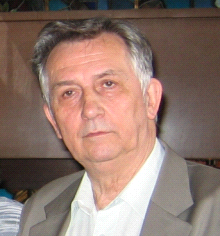 Започео је као научни сарадник Института за нуклеарне науке у Београду, Винча, од 1957. до 1962. године. Године 1962. придружио се Институту "Михајло Пупин" из Београда, прво као Истраживачки сарадник, а потом је постављен за шефа Лабораторије за аутоматизацију. Касније је служио као научни саветник у Одељењу за оперативна истраживања. Последњих десет година професионалне делатности радио је као директор научног рада Института "Михајло Пупин", са више од 1000 запослених. Oд 1990. до 2000. године ангажован је као редовни професор Факултета за саобраћајни и транспортни инжењеринг из Београда, на предмету Логистика, системске науке и оптимизација.Године 1965. је изабран за доцента, 1974. за ванредног професора, а 1982. за редовног професора Електротехничког факултета у Београду на предметима "Теорија оптималних система" и "Операциона истраживања". По позиву држи постдипломску наставу на Економском, Грађевинском и Саобраћајном факултету у Београду и већем броју других факултета широм земље. Одржао је 15 предавања по позиву у научним и универзитетским центрима у СССР, САД, Мађарској, Великој Британији, Немачкој. Објавио је 9 књига. Године 1977. изабран је у звање научни саветник. Редовни је професор Саобраћајног факултета од 1992.Проф. Петровић је објавио више од 200 научних радова, од којих је више од половине у примарној класи међународних научних часописа. Главни научни резултати проф. Петровића у области Операције Истраживања објављени су у Европском часопису оперативних истраживања и часопису Операције Истраживање Америке, Према SCOPUS научној цитатној бази, радови које је објавио Петровић имају више од 900 цитата. Објавио је и 10 књига, од којих је једна издата од стране компаније Elsevier под називом "Хијерархијски системи резервних делова", а друга од стране North Holland из Амстердама. под називом "Економско диспечирање у електроенергетским системима". Са својим сарадницима развио је методу за оптимални диспечинг у електроенергетском систему. Метода се заснива на динамичком програмирању и адаптацији метода Лагранжевих мултипликатора у функционалном простору.Рад у области анализе перформанси вишенивоиских система управљања (1984.) је прво саопштен на светском конгресу за операциона истраживања IFORS, Washington, 1984, а затим публикован у избору 80 најбољих, од близу 400 саопштених радова.Од 1989. води истраживачки тим који је развио први експертни систем друге генерације у нашој земљи за РС ниво SPARTA II (Spare Parts Adviser) са доменом знања у поузданости и логистици електронских система. Добио је више значајних националних научних награда: прву награду научног фонда „Борис Крајгер“, 1972, за допринос у примени теорије игара. Награду града Београда, за 1978. годину, добио је за најбољу научну књигу: "Специјалне методе оптимизације". Ово је била прва важна књига из области математичких метода у теорији оптимизације на српском језику. Годишњу награду Републике Србије, 1984. године, добио је за општа научна достигнућа у развоју и примени теорије оптимизације. Такође је лауреат Југословенског друштва за истраживање операција (Медаља за развој операционих истраживања у Југославији, 1986).Био је југословенски представник у IFORS-у - Међународној федерацији друштава за операциона истраживања, од 1978. до 1990, а такође и југословенски делегат у OECD-ICCP комитету за информатику, рачунарство и комуникацијску политику, од 1981. до 1991. Петровић је био члан и председник жирија за EURO златну медаљу за најбоља европска достигнућа у операционим истраживањима, 1990-1992.Петровић је био један од оснивача IUJOR - Југословенског часописа оперативног истраживања. IUJOR се редовно објављује више од 30 година и има веома високо међународно поштовање.